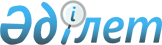 О проекте Закона Республики Казахстан "О внесении изменений и дополнений в некоторые законодательные акты Республики Казахстан, регулирующие деятельность микрофинансовых организаций"Постановление Правительства Республики Казахстан от 13 октября 2008 года № 935      Сноска. Проект Закона отозван из Парламента РК постановлением Правительства РК от 30.12.2010 № 1458.      Правительство Республики Казахстан ПОСТАНОВЛЯЕТ: 

      внести на рассмотрение Мажилиса Парламента Республики Казахстан проект Закона Республики Казахстан "О внесении изменений и дополнений в некоторые законодательные акты Республики Казахстан, регулирующие деятельность микрофинансовых организаций".        Премьер-Министр 

      Республики Казахстан                         К. Масимов       Проект  

Закон Республики Казахстан  О внесении изменений и дополнений в некоторые 

законодательные акты Республики Казахстан, регулирующие 

деятельность микрофинансовых организаций        Статья 1 . Внести изменения и дополнения в следующие законодательные акты Республики Казахстан: 

      1. В Закон Республики Казахстан от 6 марта 2003 года "О микрокредитных организациях" (Ведомости Парламента Республики Казахстан, 2003 г., № 4, ст. 23; 2006 г., № 11, ст. 55; № 23, ст. 140): 

      1) в пункте 2 статьи 2 после слова "деятельность" дополнить словами "акционерных обществ,"; 

      2) в статье 9 : 

      пункт 1 дополнить словами "или акционерного общества"; 

      пункт 3 изложить в следующей редакции: 

      "3. Микрокредитной организации запрещается выпускать ценные бумаги, за исключением микрокредитных организаций, зарегистрированных в форме акционерного общества. Микрокредитные организации, зарегистрированные в форме акционерного общества, вправе выпускать простые акции в соответствии с Законом Республики Казахстан "Об акционерных обществах"; 

      3) пункт 2 статьи 10 дополнить частью следующего содержания: 

      "Минимальный размер уставного капитала микрокредитной организации созданной в форме акционерного общества формируется в соответствии с требованиями Закона Республики Казахстан "Об акционерных обществах"; 

      4) подпункт 9) статьи 14 изложить в следующей редакции: 

      "9) обучение."; 

      5) в статье 15 : 

      в пункте 3: 

      часть первую изложить в следующей редакции: 

      "По каждому заемщику микрокредитная организация должна вести кредитное досье, которое формируется со дня подписания первого договора о предоставлении микрокредита в данной микрокредитной организации."; 

      подпункт 3) части второй изложить в следующей редакции: 

      "3) копию документа, удостоверяющего личность заемщика (для физических лиц);"; 

      дополнить пунктом 3-1 следующего содержания: 

      "3-1. При повторном обращении заемщика в данную микрокредитную организацию документы, предусмотренные подпунктом 2) пункта 3 настоящей статьи, представляются по усмотрению микрокредитной организации". 

      2. В Закон Республики Казахстан от 28 марта 2003 года "О кредитных товариществах" (Ведомости Парламента Республики Казахстан, 2003 г., № 5, ст. 32; 2004 г., № 23, ст. 142; 2005 г., № 14, ст. 55; № 23, ст. 104; 2006 г., № 11, ст. 55): 

      1) в статье 1 : 

      подпункт 1) изложить в следующей редакции: 

      "1) срочный взнос - сумма денег, внесенная участником - юридическим лицом в кредитное товарищество на условиях платности, срочности и возвратности;"; 

      дополнить подпунктом 1-1) следующего содержания: 

      "1-1) дополнительный взнос - сумма денег, переданная участником в имущество кредитного товарищества;"; 

      2) пункт 4 статьи 4 исключить; 

      3) в подпункте 6) пункта 2 статьи 8 после слова "дополнительных" дополнить словами "и срочных"; 

      4) в пункте 1 статьи 12 слова "установленной уполномоченным органом" заменить словами "эквивалентной десяти тысячекратному размеру месячного расчетного показателя на дату представления документов для государственной регистрации кредитного товарищества"; 

      5) в заголовке статьи 16 слова "в случае прекращения участия в кредитном товариществе" исключить; 

      6) пункт 3 статьи 17 дополнить подпунктом 3-1) следующего содержания: 

      "3-1) предельные ставки и тарифы по привлекаемым от участников - юридических лиц срочным взносам;"; 

      7) в статье 18 : 

      пункт 1 дополнить подпунктами 11) и 12) следующего содержания: 

      "11) прием срочных взносов участников кредитного товарищества - юридических лиц; 

      12) доверительные операции: управление имуществом участника кредитного товарищества в его интересах и по его поручению;"; 

      дополнить пунктом 4 следующего содержания: 

      "4. Кредитное товарищество вправе предоставлять консультационные услуги по вопросам, связанным с финансовой деятельностью."; 

      8) в статье 19 слова "создавать в соответствии с законодательством Республики Казахстан объединения кредитных товариществ в форме ассоциаций (союзов)," заменить словами "вступать в объединения в форме ассоциаций (союзов), создавать их в соответствии с Законом Республики Казахстан "О частном предпринимательстве","; 

      9) пункт 7 статьи 21 исключить. 

       Статья 2 . Настоящий Закон вводится в действие по истечении десяти календарных дней со дня его первого официального опубликования.        Президент 

      Республики Казахстан 
					© 2012. РГП на ПХВ «Институт законодательства и правовой информации Республики Казахстан» Министерства юстиции Республики Казахстан
				